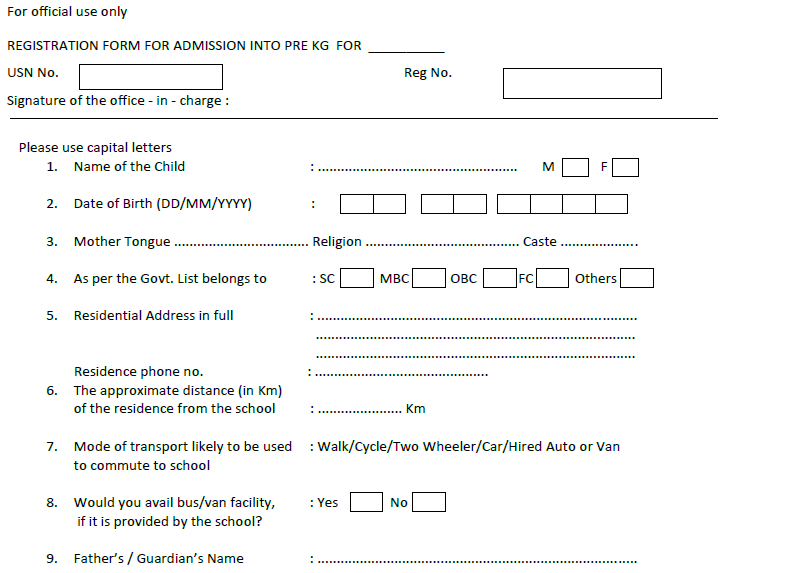 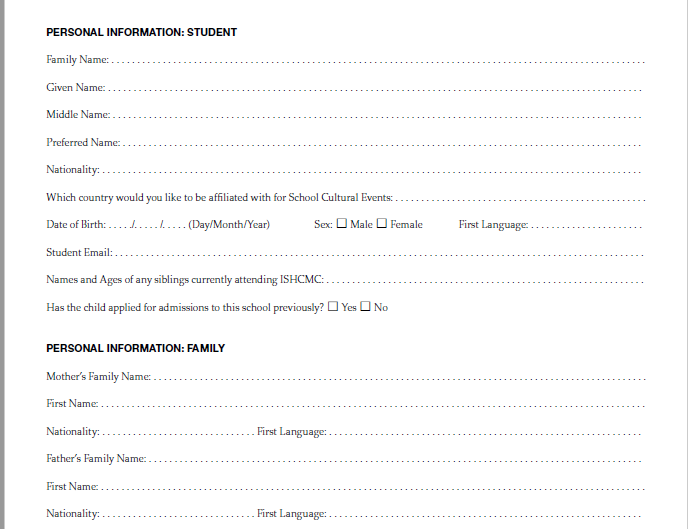 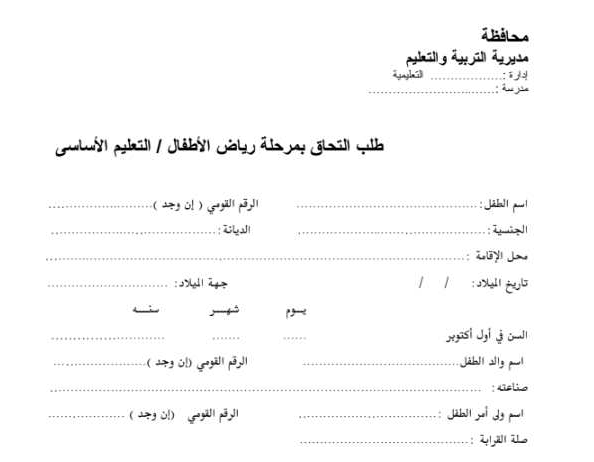 استمارة التقديماسم الطالب:.....................................تاريخ ميلاد الطالب:...........................اسم ولي الامر:................................الجنسية:........................................العنوان:........................................رقم التليفون1 :...............................رقم التليفون2:..................................البريد الالكترونى:.............................الاوراق المطلوبةعدد 2 صورة شخصية.صورة شهادة الميلاد الاصلية.صورة من بطاقة التطعيم الخاصة بالطالب.